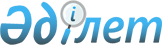 О внесении изменения в решение Байдибекского районного маслихата от 4 апреля 2014 года № 23/119 "Об утверждении регламента Байдибекского районного маслихата"
					
			Утративший силу
			
			
		
					Решение Байдибекского районного маслихата Южно-Казахстанской области от 29 мая 2015 года № 37/200. Зарегистрировано Департаментом юстиции Южно-Казахстанской области 15 июня 2015 года № 3206. Утратило силу решением Байдибекского районного маслихата Южно-Казахстанской области от 30 июня 2016 года № 5/30      Сноска. Утратило силу решением Байдибекского районного маслихата Южно-Казахстанской области от 30.06.2016 № 5/30.

      В соответствии пунктом 2 статьи 10 Закона Республики Казахстан от 23 января 2001 года "О местном государственном управлении и самоуправлении в Республике Казахстан" и письма Департамента юстиции Южно-Казахстанской области от 26 февраля 2015 года № 2-26-3/613, Байдибекский районный маслихат РЕШИЛ:

      1. Внести в решение Байдибекского районного маслихата от 4 апреля 2014 года № 23/119 "Об утверждении регламента Байдибекского районного маслихата" (зарегистрировано в Реестре государственной регистрации нормативных правовых актов за № 2627, опубликовано 30 апреля 2014 года в газете "Шаян") следующее изменение:

      в регламенте Байдибекского районного маслихата, утвержденного указанным решением:

      в пункт 7:

      внесено изменение на казахском языке, текст на русском языке не изменяется.

      2. Настоящее решение вводится в действие по истечении десяти календарных дней после дня его первого официального опубликования. 


					© 2012. РГП на ПХВ «Институт законодательства и правовой информации Республики Казахстан» Министерства юстиции Республики Казахстан
				
      Председатель сессии

      районного маслихата

Б. Омарбеков

      Секретар районного маслихата

С. Спабеков
